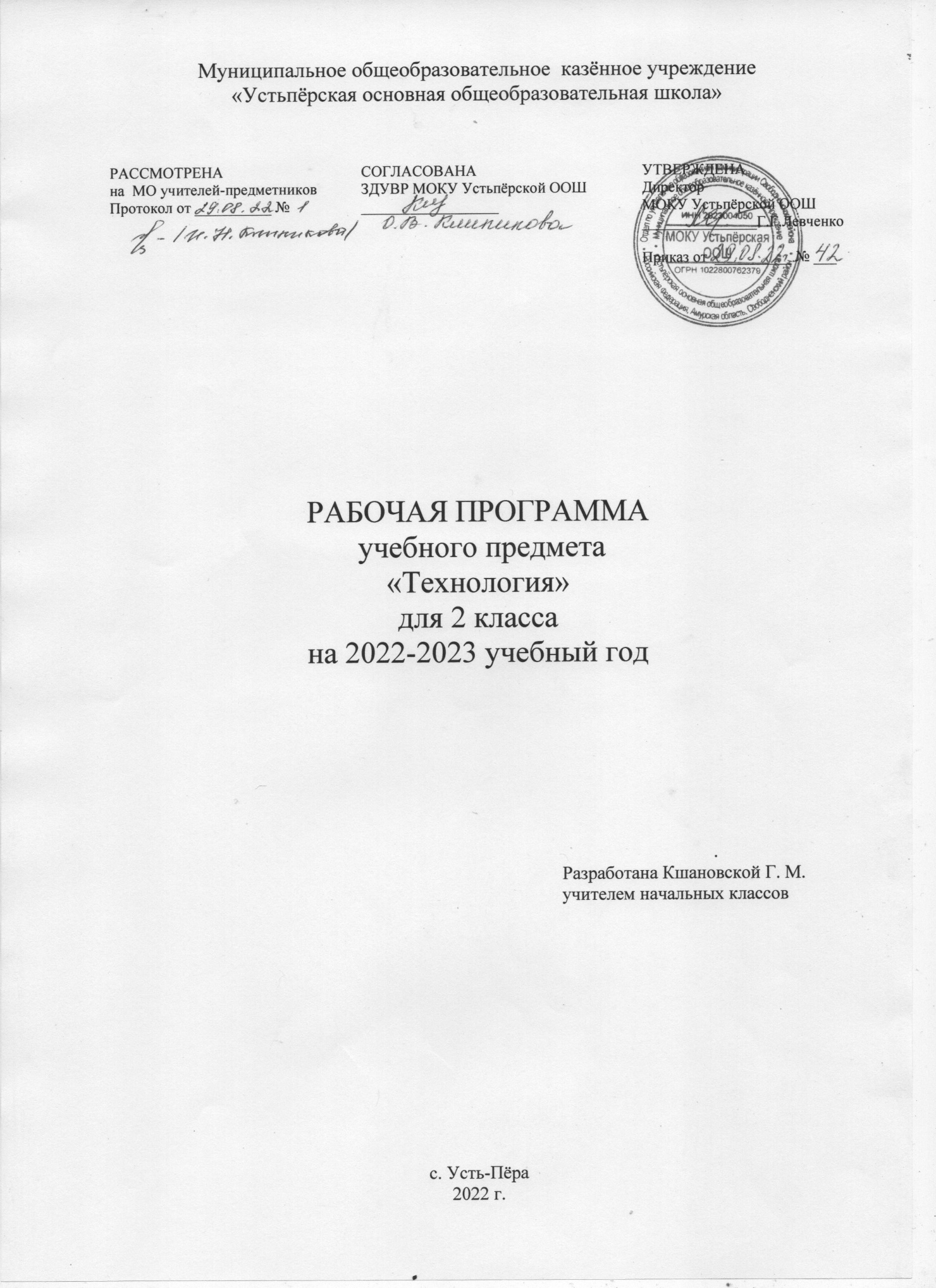 ПОЯСНИТЕЛЬНАЯ ЗАПИСКАРабочая программа составлена на основе авторской программы Н.И.Роговцевой, С.В.Анащенковой «Технология: Рабочие программы: 1-4 классы  М.: «Просвещение», 2012г., к учебнику Роговцевой Н.И., Богдановой Н.В., Добромысловой Н.В. «Технология. 2 класс» М.: «Просвещение», 2018г. (предметная линия учебников системы «Перспектива»)В соответствии с учебным планом школы, рабочая программа составлена из расчёта 1 час в неделю,  34 часа в год (34 учебные недели).Учебно-методический комплект:Рабочие программы. 1-4 классы. Роговцева Н.И., Анащенкова  С.В. М: «Просвещение», 2012 г;Учебник: Роговцева Н.И., Богданова Н.В., Добромыслова Н.В. «Технологи. Учебник.  2 класс» М.: «Просвещение», 2018г.ПЛАНИРУЕМЫЕ РЕЗУЛЬТАТЫ ОСВОЕНИЯ УЧЕБНОГО ПРЕДМЕТА	Усвоение данной программы обеспечивает достижение следующих результатов.Личностные результаты:1.Воспитание патриотизма, чувства гордости за свою Родину, российский народ и историю России.2.Формирование целостного, социально ориентированного взгляда на мир в его органичном единстве и разнообразии природы, народов, культур и религий.3.Формирование уважительного отношения к иному мнению, истории и культуре других народов.4. Принятие и освоение социальной роли обучающегося, развитие мотивов учебной деятельности и формирование личностного смысла учения.5.Развитие самостоятельности и личной ответственности за свои поступки, в том числе в информационной деятельности, на основе представлений о нравственных нормах, социальной справедливости и свободе.6.Формирование эстетических потребностей, ценностей и чувств.7.Развитие навыков сотрудничества со взрослыми и сверстниками в разных социальных ситуациях, умения не создавать конфликтов и находить выходы из спорных ситуаций.8.Формирование установки на безопасный и здоровый образ жизни.Метапредметные результаты:1.Овладение способностью принимать и сохранять цели и задачи учебной деятельности, поиска средств ее осуществления.2.Освоение способов решения проблем творческого и поискового характера.3.Формирование умения планировать, контролировать и оценивать учебные действия в соответствии с поставленной задачей и условиями ее реализации; определять наиболее эффективные способы достижения результата.4.Использование знаково-символических средств представления информации для создания моделей изучаемых объектов и процессов, схем решения учебных и практических задач.5.Использование различных способов поиска (в справочных источниках и открытом учебном информационном пространстве сети Интернет), сбора, обработки, анализа, организации, передачи и интерпретации информации в соответствии с коммуникативными и познавательными задачами и технологиями учебного предмета; в том числе умение вводить текст с помощью клавиатуры, фиксировать (записывать) в цифровой форме измеряемые величины и анализировать изображения, звуки, готовить свое выступление и выступать с аудио-, видео- и графическим сопровождением; соблюдать нормы информационной избирательности, этики и этикета.6.Овладение навыками смыслового чтения текстов различных стилей и жанров в соответствии с целями и задачами; осознанно строить речевое высказывание в соответствии с задачами коммуникации и составлять тексты в устной и письменной формах.7. Овладение логическими действиями сравнения, анализа, синтеза, обобщения, классификации по родовидовым признакам, установления аналогий и причинно-следственных связей, построения рассуждений, отнесения к известным понятиям8.Готовность слушать собеседника и вести диалог; готовность признавать возможность существования различных точек зрения и права каждого иметь свою; излагать свое мнение и аргументировать свою точку зрения и оценку событий.9.Овладение базовыми предметными и межпредметными понятиями, отражающими существенные связи и отношения между объектами и процессами.Предметные результаты:1.Получение первоначальных представлений о созидательном и нравственном значении труда в жизни человека и общества; о мире профессий и важности правильного выбора профессии.2.Усвоение первоначальных представлений о материальной культуре как продукте предметно-преобразующей деятельности человека.3.Приобретение навыков самообслуживания; овладение технологическими приемами ручной обработки материалов; усвоение правил техники безопасности;4.Использование приобретенных знаний и умений для творческого решения несложных конструкторских, художественно-конструкторских (дизайнерских), технологических и организационных задач.5.Приобретение первоначальных знаний о правилах создания предметной и информационной среды и умений применять их для выполнения учебно-познавательных и проектных художественно-конструкторских задач.СОДЕРЖАНИЕ УЧЕБНОГО ПРЕДМЕТАОбщекультурные и общетрудовые компетенции (знания, умения и способы деятельности). Основы культуры труда, самообслуживанияТрудовая деятельность и её значение в жизни человека. Рукотворный мир как результат труда человека; разнообразие предметов рукотворного мира (архитектура, техника, предметы быта и декоративно-прикладного искусства и т. д.) разных народов России). Особенности тематики, материалов, внешнего вида изделий декоративного искусства разных народов, отражающие природные, географические и социальные условия конкретного народа.Элементарные общие правила создания предметов рукотворного мира (удобство, эстетическая выразительность, прочность; гармония предметов и окружающей среды). Бережное отношение к природе как источнику сырьевых ресурсов. Мастера и их профессии; традиции и творчество мастера в создании предметной среды (общее представление).Анализ задания, организация рабочего места в зависимости от вида работы, планирование трудового процесса. Рациональное размещение на рабочем месте материалов и инструментов, распределение рабочего времени. Отбор и анализ информации (из учебника и других дидактических материалов), её использование в организации работы. Контроль и корректировка хода работы. Работа в малых группах, осуществление сотрудничества, выполнение социальных ролей (руководитель и подчинённый).Элементарная творческая и проектная деятельность (создание замысла, его детализация и воплощение). Культура проектной деятельности и оформление документации (целеполагание, планирование, выполнение, рефлексия, презентация, оценка). Система коллективных, групповых и индивидуальных проектов. Культура межличностных отношений в совместной деятельности. Результат проектной деятельности — изделия, которые могут быть использованы для оказания услуг, для организации праздников, для самообслуживания, для использования в учебной деятельности и т. п. Выполнение доступных видов работ по самообслуживанию, домашнему труду, оказание доступных видов помощи малышам, взрослым и сверстникам.Выполнение элементарных расчетов стоимости изготавливаемого изделия.Технология ручной обработки материалов. Элементы графической грамотыОбщее	 понятие о материалах, их происхождении. Исследование элементарных физических, механических и технологических свойств доступных материалов. Многообразие материалов и их практическое применение в жизни.Подготовка материалов к работе. Экономное расходование материалов. Выбор и замена материалов по их декоративно-художественным и конструктивным свойствам, использование соответствующих способов обработки материалов в зависимости от назначения изделия.Инструменты и приспособления для обработки материалов (знание названий используемых инструментов), выполнение приёмов их рационального и безопасного использования.Общее представление о технологическом процессе, технологической документации (технологическая карта, чертеж и др.) анализ устройства и назначения изделия; выстраивание последовательности практических действий и технологических операций; подбор и замена материалов и инструментов; экономная разметка; обработка с целью получения деталей, сборка, отделка изделия; проверка изделия в действии, внесение необходимых дополнений и изменений. Называние, и выполнение основных технологических операций ручной обработки материалов: разметка деталей (на глаз, по шаблону, трафарету, лекалу, копированием, с помощью линейки, угольника, циркуля), выделение деталей (отрывание, резание ножницами, канцелярским ножом), формообразование деталей (сгибание, складывание и др.), сборка изделия (клеевое, ниточное, проволочное, винтовое и др.), отделка изделия или его деталей (окрашивание, вышивка, аппликация и др.). Грамотное заполнение технологической карты. Выполнение отделки в соответствии с особенностями декоративных орнаментов разных народов России (растительный, геометрический и другой орнамент).Проведение измерений и построений для решения практических задач. Виды условных графических изображений: рисунок, простейший чертёж, эскиз, развёртка, схема (их узнавание). Назначение линий чертежа (контур, линии надреза, сгиба, размерная, осевая, центровая, разрыва). Чтение условных графических изображений. Разметка деталей с опорой на простейший чертёж, эскиз. Изготовление изделий по рисунку, простейшему чертежу или эскизу, схеме.Конструирование и моделированиеОбщее представление о конструировании как создании конструкции каких-либо изделий (технических, бытовых, учебных и пр.). Изделие, деталь изделия (общее представление). Понятие о конструкции изделия; различные виды конструкций и способы их сборки. Виды и способы соединения деталей. Основные требования к изделию (соответствие материала, конструкции и внешнего оформления назначению изделия).Конструирование и моделирование изделий из различных материалов по образцу, рисунку, простейшему чертежу или эскизу и по заданным условиям (технико-технологическим, функциональным, декоративно-художественным и пр.). Конструирование и моделирование на компьютере и в интерактивном конструкторе.Практика работы на компьютереИнформация, её отбор, анализ и систематизация. Способы получения, хранения, переработки информации.Назначение основных устройств компьютера для ввода, вывода, обработки информации. Включение и выключение компьютера и подключаемых к нему устройств. Клавиатура, общее представление о правилах клавиатурного письма, пользование мышью, использование простейших средств текстового редактора. Простейшие приёмы поиска информации: по ключевым словам, каталогам. Соблюдение безопасных приёмов труда при работе на компьютере; бережное отношение к техническим устройствам. Работа с ЦОР (цифровыми образовательными ресурсами), готовыми материалами на электронных носителях (СО).Работа с простыми информационными объектами (текст, таблица, схема, рисунок): преобразование, создание, сохранение, удаление. Создание небольшого текста по интересной детям тематике. Вывод текста на принтер. Использование рисунков из ресурса компьютера, программ Word.ТЕМАТИЧЕСКОЕ ПЛАНИРОВАНИЕКАЛЕНДАРНО-ТЕМАТИЧЕСКИЙ ПЛАН№ п/пСодержание программного материалаКоличество часов1Давайте познакомимся12Человек и земля233Человек и вода34Человек и воздух35Человека и информация36Заключительный урок1ИТОГО34№ п/пНазвание темы урокаОсновное содержание по теме урокаХарактеристика основных видов деятельности учащихсяРесурсы урокаДата урокаДата урока№ п/пНазвание темы урокаОсновное содержание по теме урокаХарактеристика основных видов деятельности учащихсяРесурсы урокаПланФактДавайте познакомимся (1 час)Давайте познакомимся (1 час)Давайте познакомимся (1 час)Давайте познакомимся (1 час)Давайте познакомимся (1 час)Давайте познакомимся (1 час)Давайте познакомимся (1 час)1/1Здравствуй, дорогой друг. Как работать с учебником.Знакомство с учебником и рабочей тетрадью, условными обозначениями и критериями оценки изделия по разным основаниям.  Материалы и инструменты. Рубрика «Вопросы юного технолога»Анализировать и сравнивать учебник, рабочую тетрадь, объяснять назначения каждого пособия. Использовать при изготовлении изделий навигационную систему учебника и критерии оценки изготовления изделия. Определять материалы и инструменты, необходимые для изготовления изделия. Использовать рубрику «Вопросы юного технолога» для организации проектной деятельности при изготовлении изделияУчебник 3,  электронное  приложениеЧеловек и земля (23 часа)Человек и земля (23 часа)Человек и земля (23 часа)Человек и земля (23 часа)Человек и земля (23 часа)Человек и земля (23 часа)Человек и земля (23 часа)½Земледелие.Практическая работа: «Выращивание лука»Деятельность человека на земле. Способы обработки земли и выращивание овощных культур. Значение овощных культур для человека. Технология выращивания лука в домашних условиях. Наблюдение за ростом растения и оформление записей о происходящих изменениях. Профессии: садовод, овощевод.Понятие: земледелие.Искать и анализировать информацию о земледелии, его значении в жизни человека. Составлять рассказ о профессиях садовод и овощевод на основе наблюдений и собственного опыта. Понимать значимость профессиональной деятельности садовода и овощевода. Проводить  наблюдения, оформлять результаты. Проводить  наблюдения, оформлять результаты.Учебник 8, р. т. 5электронное  приложение2/3Посуда.                    Изделие: «Корзина с цветами»Виды посуды и материалы, из которых она изготавливается. Способы изготовления посуды из глины и оформление её при помощи глазури. Назначение посуды. Способы сохранения продуктов. Плетение корзин. Профессии: гончар, мастер-корзинщик. Понятие: керамика, глазурь. Осуществлять поиск необходимой информации о посуде, её видах, материалах, из которых она изготавливается.  Составлять по иллюстрации учебника рассказ о способах изготовления посуды из глины. Составлять по иллюстрации учебника рассказ о способах изготовления посуды из глины.  Анализировать слайдовый план плетения корзины, выделять основные этапы и приёмы её изготовления. Использовать приемы плетения корзины при изготовлении изделия.Учебник 10,р.т. 5, электронное  приложение¾Посуда.Изделие: «Семейка грибов на поляне»Практическая работа «Съедобные и несъедобные грибы». Закрепление приёмов работы с пластилином. Составление плана работы по слайдам. Оформление композиции с использованием природного материалов.Самостоятельно планировать последовательность выполнения работы с опорой на слайдовый план.  Определять  и использовать необходимые инструменты и приёмы работы с пластилином. Организовывать  рабочее место. Соотносить размеры деталей изделия при выполнении композиции. Составлять рассказ о грибах, правила поведения в лесу (на основе собственного опыта и наблюдений). Воспроизводить реальный образ предмета (гриба) при выполнении композиции.Учебник 16,р.т. 6, электронное  приложение4/5Посуда.Изделие: «Игрушка из теста»Знакомство с новой техникой изготовления изделий – тестопластикой. Сравнение приёмов работы с солёным тестом и приёмов работы с пластилином. Знакомство с профессиями пекаря, кондитера. Инструменты, используемые пекарем, кондитером. Национальные блюда, изготовленные из теста.Составлять  рассказ о профессиях пекаря и кондитера на основе иллюстративного материала, собственного опыта и наблюдений. Осмысливать значение этих профессий. Составлять рассказ о национальных блюдах из теста и приёмы работы с ним. Организовывать  рабочее место для работы с солёным тестом.Выполнять изделие и оформлять его при помощи красок. Сравнивать приёмы работы с солёным тестом и пластилином.Учебник 18,р.т. 8 электронное  приложение5/6Посуда.Проект «Праздничный стол»Изготовление изделий из ластичных материалов (по выбору). Сравнение свойств солёного теста, глины и пластилина (по внешним признакам, составу, приёмам работы, применению). Анализ формы и вида изделия, определение последовательности выполнения работы.Осваивать  технику изготовления изделия из пластичных материалов (пластилина, глины, солёного теста). Сравнивать свойства пластичных материалов. Анализировать  форму и вид изделия,  определять  последовательность выполнения работы. Использовать  рубрику «Вопросы юного технолога» для организации своей деятельности. Использовать навыки работы над проектом под руководством учителя: ставить цель, составлять  план,  распределять  роли, проводить самооценку. Выбирать  необходимые инструменты, приспособления и приёмы изготовления изделия.   Слушать  собеседника, излагать  своё мнение,  осуществлять совместную практическую деятельность, анализировать и оценивать свою деятельность.Учебник 22, электронное  приложение6/7Народные промыслы. Изделие: «Золотая хохлома» Народный промысел – хохломская роспись. Технология создания хохломского растительного орнамента. Способы нанесение орнамента нс объёмное изделие. Техника: папье-маше, грунтовка.Понятия: народно-прикладное искусство, орнамент.Анализировать  с помощью учителя способы изготовления изделий в технике хохломская роспись, выделять этапы работы. Наблюдать и выделять особенности хохломской росписи.Осуществлять поиск необходимой информации об особенностях народного промысла хохломская роспись, используя материалы учебника и собственный опыт. Самостоятельно делать выводы о значении народных промыслов для развития декоративно – прикладного искусства, изучения истории родного края, сохранения народных традиций. Осваивать технологию изготовления изделия «папье-маше». Использовать  приёмы работы с бумагой и ножницами.Учебник 24, электронное  приложение7/8Народные промыслы. Изделие: «Городецкая роспись»            Особенности национального промысла – городецкая роспись. Особенности создания городецкой росписи. Выполнение аппликации из бумаги.Осмысливать  на практическом уровне понятия «имитация». Наблюдать  и выделять особенности городецкой росписи: тематика, композиция, элементы (фигуры животных, людей, цветы).Сравнивать особенности хохломской и городецкой росписи.  Осмысливать  значение народных промыслов для развития декоративно – прикладного искусства, изучения истории родного края, сохранения народных традиций.Составлять план выполнения работы на основе слайдового плана и анализа образца изделия. Организовывать рабочее место, соблюдать  правила безопасного использования инструментов. Использовать  навыки работы с бумагой, раскроя деталей изделия по шаблону.Учебник 26,р.т. 10, электронное  приложение8/9Народные промыслы. Изделие: «Дымковская игрушка»Особенности национального промысла – дымковская игрушка. Особенности создания дымковской игрушки. Закрепление навыков работы с пластилином. Самостоятельное составление плана работы по изготовлению изделия.Наблюдать  и выделять особенности создания дымковской игрушки (лепка, побелка, сушка, обжиг, роспись). Выделять элементы декора и росписи игрушки. Контролировать  и корректировать свою работу по слайдовому плану. Оценивать работу по заданным критериям. Сравнивать  виды народных промысловИспользовать приёмы работы с пластилином. Анализировать  образец, определять материалы, инструменты, приёмы работы, виды отделки и росписи.Составлять самостоятельно план работы по изготовлению игрушки.Учебник 28, электронное  приложение9/10Народные промыслы. Изделие: «Матрешка»История матрёшки. Работа резчика по дереву и игрушечника. Разные способы росписи матрёшек: семёновская, вятская, загорская, полховско-майдановская, авторская. Анализ создания изделия согласно заданной последовательности. Разметка деталей на ткани по шаблону. Соединение деталей из разных материалов при помощи клея.Профессии: игрушечник, резчик по дереву.Осваивать способ разметки деталей изделия на ткани по шаблону и способ соединения деталей из разных материалов (ткани и бумаги) при помощи клея.Сравнивать  орнаменты, используемые в росписи изделий народных промыслов.Составлять  рассказ о выполнении работы по рубрике «Вопросы юного технолога».Составлять самостоятельно план работы по использованию изделия, контролировать и корректировать работу по слайдовому плану.Учебник 30,Р.т. 10, электронное  приложение10/11Народные промыслы. Изделие: «Пейзаж «Деревня»Выполнение рельефного пейзажа в технике рельефной картины. Закрепление умений работать с пластилином и составлять тематическую композицию. Приём получения новых оттенков пластилина.Использовать при создании эскиза художественные приёмы построения композиции, соблюдать пропорции при изображении перспективы, составлять  композицию в соответствии с тематикой.Анализировать образец пейзажа, предложенного в учебнике, и на его основе создавать собственный эскиз. Использовать умения работать с пластилином, создавать новые цветовые оттенки путём смешивания пластилина. Организовывать рабочее место. Осваивать технику изготовления рельефной картины с использованием пластилина.Учебник 32, электронное  приложение11/12Домашние животные и птицыИзделие:  «Лошадка»Практическая работа «Домашние животные»Значение лошади в жизни человека. Как человек ухаживает за лошадью. Конструирование из бумаги движущейся игрушки лошади. Создание движущейся конструкции. Закрепление навыков разметки деталей по шаблону, раскроя при помощи ножниц. Подвижное соединение деталей изделия при помощи иглы и ниток, скрепок.Профессии: животновод, коневод, конюх.Понятия: лицевая сторона, изнаночная сторона.Использовать умения работать по шаблону, выполнять аппликацию из бумаги на деталях изделия, оформлять изделия по собственному замыслу. Осваивать правила работы иглой, шилом при выполнении подвижного соединения деталей. Составлять  рассказ о лошадях, их значении в жизни людей, о профессиях людей, занимающихся разведением домашних животных (на основе иллюстраций учебника и собственных наблюдений). Понимать значимость этих профессий. Составлять  отчёт о своей работе по рубрике «Вопросы юного технолога». Осваивать соединение деталей изделия скрепками для достижения эффекта движущейся конструкции. Анализировать, контролировать, корректировать и оценивать выполнение работы по планам, предложенным в учебнике.Учебник 34, Р.т. 12-14,электронное  приложение12/13Домашние животные и птицы. Изделие: «Курочка из крупы»Природные материалы для изготовления изделий: пшено, фасоль, семена и т.д. свойства природных материалов и приёмы работы с природными материалами. Аппликация из природного материала. Приём нанесении разметки при помощи кальки.Понятия: калька, инкубатор, курятник, птичник, птицефабрика.Осваивать способы и приёмы работы с новыми материалами (пшено, фасоль, семена и т.д.), выполнять аппликацию в технике мозаика. Составлять тематическую композицию, использовать особенности материала для передачи цвета, объема и фактуры реальных объектов. Составлять  план изготовления изделия на основе слайдового плана, объяснять последовательность выполнения работы.Находить в словаре и объяснять значение новых слов. Составлять рассказ об уходе за домашними птицами. Использовать свои знания о материалах и приёмах работы в практической деятельности (при изготовлении изделий). Экономно расходовать материалы при выполнении.Учебник 37,Р.т. 15, электронное  приложение13/14Домашние животные и птицы          Проект «Деревенский двор»Групповая работа. Распределение обязанностей в группе. Самостоятельное составление плана работы на основе рубрики «Вопросы юного технолога». Изготовление объёмных изделий на основе развёртки.Понятие: развёртка.Осуществлять с помощью учителя и при помощи рубрики «Советы юного технолога» все этапы проектной деятельности, соблюдать  правила работы в группе,  ставить цель, распределять  обязанности, обсуждать  план изготовления изделия, представлять и оценивать готовое изделие. Составлять рассказ об уходе за домашними животными и их значении в жизни человека на основе иллюстративного материала.  Проводить презентацию композиции, использовать  малые фольклорные жанры и иллюстрации.Конструировать объёмные геометрические фигуры животных из развёрток. Использовать приёмы работы с бумагой и клеем, правила работы с ножницами.Размечать и вырезать детали и развёртки по шаблонам. Оформлять изделия по собственному замыслу. Создавать и оформлять тематическую композицию.Учебник 40,р.т. 16-17 электронное  приложение14/15Новый год.             Изделия: «Ёлочные игрушки из яиц», «Новогодняя маска» (по выбору)История возникновения ёлочных игрушек и традиции празднования Нового года. Симметричные фигуры. Приём изготовления изделий из яичной скорлупы. Создание разных изделий по одной технологии. Художественный труд. Использовать принцип симметрии при выполнении раскроя деталей новогодней маски. Выбирать  приёмы оформления изделия в соответствии с видом карнавального костюма. Придумывать эскиз, выбирать  материалы для изготовления изделия, исходя из его назначения, самостоятельно выполнять отделку карнавальной маски. Составлять рассказ об истории возникновения ёлочных игрушек и традициях празднования Нового года (на основе материала учебника, собственных наблюдений и знаний традиций региона проживания). Осваивать при изготовлении ёлочной игрушки правила подготовки скорлупы к работе и технику работы с целой яичной скорлупой. Самостоятельно оформлять готовое изделие. Использовать  элементы художественного творчества, оформлять изделие при помощи красок. Создавать разные изделия на основе одной технологии.Учебник 42,р.т. 18, электронное  приложение15/16Строительство. Изделие: «Изба»Особенности деревянного зодчества. Знакомство с профессией плотника. Различные виды построек деревянного зодчества. Конструкция русской избы (венец, наличник, причелина). Инструменты и материалы, используемые при строительстве избы. Профессия: плотник.Понятия: кракле, венец, наличник, причелина.Понимать значимость профессиональной деятельности людей, связанной со строительством. Контролировать и корректировать свою работу по слайдовому плану. Применять навыки изготовления мозаики при работе с новым материалом — яичной скорлупой. Осваивать новые понятия, находить их значение в словаре учебника и других источниках информации. Составлятьрассказ о конструкции избы на основе иллюстраций учебника и собственных наблюдений. Выполнять разметку деталей по шаблону.  Осваивать приемы работыс бумагой: разметка деталей сгибанием и скручивание на карандаше. Применять навыки организации рабочего места и рационального распределения времени на изготовление изделия.   Оценивать качество выполнения работы. Осваивать технику кракле.Учебник 45, р.т. 19, электронное  приложение16/17В доме. Изделие: «Домовой»Практическая работа: «Наш дом» Традиции оформления русской избы, правила приёма гостей. Традиции и поверья разных народов. Правила работы с новым инструментом – циркулем. Изготовление помпона и игрушки на основе помпона. Работа с нитками и бумагой. Понятие: циркуль.Осваивать правила работы с циркулем. Использовать циркуль для выполнения разметки деталей изделия. Соблюдать правила безопасной работы циркулем. Вырезать круги при помощи ножниц.Осуществлять поиск информации и сравнивать традиции убранства жилищ, поверья и правила приёма гостей у разных народов России. Применять при изготовлении помпона умения работать с нитками (наматывать, завязывать, разрезать). Оформлять изделия по собственному замыслу (цветовое решение, учёт национальных традиций). Выполнять самостоятельно разметку и раскрой детали для отделки изделия.Учебник 49,р.т. 20-21, электронное  приложение17/18В доме.Изделие: «Русская печь»Традиционное оформление русской избы. Утварь. Значение печи в быту. Устройство печи: лежанка устье, шесток. Материалы, инструменты и приспособления, используемые в работе печника. Печная утварь и способы её изготовления.  Сравнение русской печи с видами современных печей.Осваивать проектную деятельность с помощью учителя: анализировать изделие, планировать его изготовление, оценивать промежуточные этапы,осуществлять коррекцию и оценивать качество изготовления изделия, презентовать композицию по специальной схеме. Анализировать иллюстрацию учебника и выделять основные элементы убранства избы,сравнивать убранство русской избы с убранством традиционного для данного региона жилища. Составлять рассказ об устройстве печи, печнойутвари, материалах, инструментах и приспособлениях, используемых печником для кладки печи (по иллюстрациям учебника и собственным наблюдениям). Анализировать конструкцию изделия по иллюстрации учебника, выделять детали, определять инструменты, необходимые для выполнения работы. Составлять самостоятельно план выполнения работы. Использовать умения работать с пластилином, организовывать рабочее место. Оформлять изделие по собственному замыслу. (Возможно изготовление модели печи, традиционной для данного региона).Учебник 52,р.т. 22, электронное  приложение18/19В доме.Изделие: «Коврик» Ткачество. Украшение дома ткаными изделиями (половики, ковры). Знакомство со структурой ткани, переплетением нитей. Изготовление модели ковра, освоение способа переплетения полосок бумаги. Выполнение разных видов переплетения. Понятия: переплетение, основа, уток.Наблюдать, анализировать структуру ткани, находить уток и основу ткани, определять виды и способы переплетений. Осваивать новый вид работы — переплетение полос бумаги. Выполнять разметку деталей(основы и полосок) по линейке, раскрой деталей ножницами, соблюдать правила безопасной работы. Осуществлять поиск информации о традиционных для русской избы ковриках и сравнивать их с традиционными плетеными изделиями для жилища региона проживания. Выполнять разные виды переплетения бумаги, создавать узор по своему замыслу.Учебник 55,р.т. 23,электронное  приложение19/20В доме. Изделие: «Стол и скамья»Мебель, традиционная для русской избы. Конструкция стола и скамейки. Конструирование мебели из картона. Завершение проекта «Убранство избы»: создание и оформление композиции «Убранство избы»Анализировать конструкции стола и скамейки, определять детали, необходимые для их изготовления. Соблюдать последовательность технологических операций при конструировании. Самостоятельно составлять композицию и презентовать её, использовать в  презентации   фольклорные  произведения.  Осуществлять поиск информации о традиционной для русской избы мебели и сравнивать её с традиционной мебелью жилища региона  проживания. Использовать умения работать с бумагой,  ножницами. Организовывать свою деятельность. Овладевать способами экономного и рационального расходования материалов. Соблюдать технологию изготовления изделий.Учебник 56,р.т.23, электронное  приложение20/21Народный костюм. Изделие: композиция «Русская красавица».Национальный костюм и особенности его украшения. Национальные костюмы разных народов. Соотнесение материалов, из которых изготавливаются национальные костюмы, с природными особенностями региона. Виды, свойства и состав тканей. Виды волокон. Внешние признаки тканей из натуральных волокон. Работа с нитками и картоном. Освоение приёмов плетения в три нити.Понятия: волокна, виды волокон, сутаж, плетение.Исследовать   виды,   свойства   и   состав   тканей. Определять по  внешним признакам вид тканей из натуральных   волокон.Анализировать детали праздничного женского (девичьего) головного убора и причёски.Искать   и  отбирать  информацию  о  национальных   костюмах   народов России (из учебника, собственных наблюдении я   других источников). Сравнивать   и  находить  общее   и   различие в национальных  костюмах. Исследовать   особенности   национального костюма    региона    проживания    и    соотносить    их    с природными условиями региона (материалы изготовления, цвет, узор). Выполнять аппликацию на основе материала учебника с учётом национальных традиций. Осваивать приемы плетения косички в три нити. Использовать приёмы работы с бумагой, раскроя деталей при помощи ножниц и применять правила безопасной работы с ними.  Изготавливать с помощью учителя детали для создания модели национального женского головного убора, предварительно определив материалы для его изготовления.Учебник 58,р.т. 24, электронное  приложение21/22Народный костюм. Изделие:«Костюмы Ани и Вани»Создание национального костюма (мужского и женского). Элементы мужского и женского костюмов. Способы украшения костюмов. Изготовление изделия с помощью технологической карты. Знакомство с правилами разметки ткани. Создание выкроек. Разметка ткани по шаблону.Осваивать правила разметки ткани, изготавливать выкройки, размечать ткань с помощью шаблона. Моделировать народные костюмы на основе аппликации из ткани. Искать и  отбирать  информацию о национальных  костюмах народов России (из учебника, собственных наблюдений и других источников). Сравнивать и находить общее и различия в женском и мужском национальных костюмах. Исследовать особенности национального  костюма своего  края  и  определять  его  характерные особенности (цвет, форму, способы украшения и др.).Осваивать элементы художественного труда: оформлять национальный костюм в соответствии с выбранным образцом,  использовать   различные  виды   материалов  (тесьму,  мех, бусины, пуговицы и др.). Организовывать, контролировать и корректировать работу по изготовлению изделия с помощью технологической карты.Учебник 64,р.т. 25, электронное  приложение22/23Народный костюм. Изделие: «Кошелек»Технология выполнения строчки косых стежков. Работа с ткаными материалами. Разметка ткани по шаблону, изготовление выкройки. Виды ниток и их назначение. Правила работы с иглой, правила техники безопасности при шитье. Организация рабочего места при шитье.Осваивать строчку косых стежков. Использовать правила работы иглой, организовывать рабочее место. Выполнять разметку ткани по шаблону, изготавливать выкройку. Исследовать виды ниток и определять с помощью учителя их назначение. Выполнять строчку косых стежков для соединения деталей изделия. Использовать умение пришивать пуговицы разными способами. Контролировать и корректировать последовательность выполнения работы. Оценивать работу по заданным критериям.Учебник 65,р.т. 26, электронное  приложение23/24Народный костюм.Изделие: «Тамбурные стежки», «Салфетка»Способы оформления изделий вышивкой. Виды швов и стежков для вышивания. Материалы, инструменты и приспособления для выполнения вышивки. Технология выполнения тамбурных стежков. Использование литературного текста для получения информации.Исследовать способы украшения изделий при помощи вышивки осваивать технологию выполнения тамбурного шва, использовать пяльцы для вышивания. Переносить на ткань рисунок для вышивания при помощи копировальной бумаги. Использовать тамбурные стежки для украшения салфетки. Применять и соблюдать правила при работе с иглой, организовывать рабочее место.  Осваивать работы с технологической картой. Составлять последовательность изготовления изделия по заданным иллюстративным и словесным планам, сравнивать последовательность изготовления изделий и находить общие закономерности в их изготовлении. Анализировать текст, находить информацию о способах изготовления изделия. Использовать материал учебника (тексты и иллюстрации) для составления рассказа и презентации изделияУчебник 67, электронное  приложениеЧеловек и вода (3 часа)Человек и вода (3 часа)Человек и вода (3 часа)Человек и вода (3 часа)Человек и вода (3 часа)Человек и вода (3 часа)Человек и вода (3 часа)1/25Рыболовство. Изделие: «Композиция «Золотая рыбка»Вода и её роль в жизни человека. Рыболовство. Приспособления для рыболовства. Новый вид техники – изонить. Рациональное размещение материалов и инструментов на рабочем столе.Профессия: рыболов.Понятия: рыболовство изонить.Осваивать технику «изонить».  Создавать  изделия, украшенные в технике «изонить»: анализировать образец изделия, определять необходимые материалы и инструменты для его выполнения, переносить рисунок орнамента с помощью копировальной бумаги, подбирать цвета ниток (по контрасту) для выполнения орнамента, применять правила работы иглой, ножницами. Составлять план изготовления изделий по слайдам, контролировать и корректировать свою работу. Искать и отбирать информацию о роли воды в жизни человека по материалам учебника, из собственного опыта и других источников. Составлять рассказ о рыболовстве и объяснять назначение инструментови приспособлений для рыбной ловли (по материалам учебника и собственным наблюдениям). Объяснять значение воды для жизни на земле.   Самостоятельно заполнять графы «Инструменты» и «Материалы» в технологической карте. Оценивать качество изготовления изделия по заданным критериям. Делать выводы о значении воды в жизни человека (с помощью учителя).Учебник  72, р. т. 27, электронное  приложение2/26Рыболовство. Изделие: «Аквариум»Проект «Аквариум»Аквариум и аквариумные рыбки. Виды аквариумных рыбок. Композиция их природных материалов. Соотнесение формы, цвета и фактуры природных материалов с реальными объектами. Понятие: аквариум.Анализировать пункты плана, распределять работу по их выполнению. Выделять технологические операции: подготовку материалов и инструментов, разметку, сборку, отделку. Определять и отбирать природные материалы для выполнения аппликации рыбок по форме, цвету и фактуре. Составлять рассказ об аквариумах и аквариумных рыбках.  Распределяться на группы, ставить цель, на основе слайдового плана учебника самостоятельно обсуждать план изготовления изделия, используя «Вопросы юного технолога». Организовывать рабочее место, рационально размещать материалы и инструменты для аппликации.  Составлять  композицию из природных материалов.  Контролировать и корректировать свою деятельность.  Предъявлять  и оценивать изделие. Проводить презентацию готового изделия.Учебник 76,р.т. 28, электронное  приложение3/27Рыболовство. Изделие: «Русалка»Полуобъёмная аппликация. Работа с бумагой и волокнистыми материалами. Знакомство со сказочными морскими персонажами. Использование литературных текстов для презентации изделия.Понятия: русалка, сирена.Осваивать технику создания полуобъёмной аппликации, использовать умения работать с бумагой и способы придания ей объёма.Анализировать образец, определять материалы и инструменты, необходимые для выполнения работы, определять особенности технологии соединения деталей в полуобъёмной аппликации. Выполнения работы, определять особенности технологии соединения деталей в полуобъёмной аппликации. Заполнять с помощью учителятехнологическую карту, определять основные этапы изготовления изделия.Осуществлять самоконтроль и корректировку своей деятельности по слайдовому плану и после промежуточного оценивания.  По заданным критериям оценивать работы одноклассниковУчебник 77,р.т. 29, электронное  приложениеЧеловек и воздух (3 часа)Человек и воздух (3 часа)Человек и воздух (3 часа)Человек и воздух (3 часа)Человек и воздух (3 часа)Человек и воздух (3 часа)Человек и воздух (3 часа)1/28Птица счастья. Изделие: «Птица счастья»Значение символа птицы в культуре. Оберег. Способы работы с бумагой: сгибание, складывание. Освоение техники оригами.Понятия: оберег, оригами.Осваивать способы работы с бумагой: сгибание, складывание. Осваивать приём складывания изделий техникой оригами.Искать информацию о традициях использования символических птиц счастья в культуре разных народов.  Объяснять значение понятия «оберег», искать традиционные для данного региона фольклорные произведения.  Самостоятельно планировать свою работу. Составлять план изготовления изделия с опорой на слайдовый план учебника, контролировать и корректировать свою работу. Оценивать свою работу и работу других учащихся по заданным критериям.Учебник 80,р.т. 29, электронное  приложение2/29Использование ветраИзделие: «Ветряная мельница»Использование силы ветра человеком. Работа с бумагой. Изготовление объёмной модели ветряной мельницы на основе развёртки. Самостоятельное составление плана изготовления изделия. Профессия: мельник.Понятие: мельница. Анализировать готовую модель, выбирать необходимые для её  изготовления материалы и инструменты, определять приёмы и способы изготовления.  Искать и обобщать информацию о воздухе, ветре, проводить эксперимент по определению скорости и направления ветра. Осмыслять важность использования ветра человеком. Составлять рассказ о способах использования ветра человеком на основе материалов учебника и собственных  наблюдений. Наблюдать за природными явлениями в воздушном пространстве. Организовывать рабочее место, соблюдать правила работы ножницами. Составлять план работы и заполнять технологическую карту. Осваивать подвижное соединение деталей (при помощи стержня). Конструировать объёмное изделие на основе развёртки, выполнять практическую работу по плану в учебнике.Учебник 82,Р.т. 29, электронное  приложение3/30Использование ветра. Изделие: «Флюгер» Флюгер, его назначение, конструктивные особенности, использование. Новый вид материала – фольга (металлизированная бумага). Свойства фольги. Использование фольги. Соединение деталей при помощи скрепки. Понятия: фольга, флюгер.Анализировать образец изделия, определять материалы и инструменты, необходимые для его изготовления. Составлять план работы по изготовлению изделия с помощью учителя, соотносить план работы с технологической картой.  Составлять рассказ о назначении и истории флюгера, его конструктивных особенностях и материалах, из которых его изготавливают, использовать материалы учебника и собственные знания.  Исследовать свойства фольги, возможности её применения, сравнивать её свойства сосвойствами других видов бумаги. Осваивать способ соединения деталей при помощи скрепки. Самостоятельно выполнять раскрой и отделку изделия. Делать выводы о значении использования силы ветра человеком (с помощью учителя).Учебник 84,р.т. 30, электронное  приложениеЧеловек и  информация (3 часа)Человек и  информация (3 часа)Человек и  информация (3 часа)Человек и  информация (3 часа)Человек и  информация (3 часа)Человек и  информация (3 часа)Человек и  информация (3 часа)1/31Книгопечатание. Изделие:  «Книжка – ширма»История книгопечатания. Способы создания книги. Значение книги для человека. Оформление разных видов книг. Выполнение чертежей, разметка по линейке. Правила разметки по линейке. Понятия: книгопечание, книжка-ширмаОсваивать и использовать правила разметки деталей по линейке.  Осваивать вклейку страницы в сгиб при помощи клапанов.Самостоятельно составлять план изготовления изделия по текстовому и слайдовому планом. Проверять и корректировать план работы при составлении технологической карты.  Выделять  с опорой  на  план  и технологическую карту этапы работы для самостоятельного выполнения. Составлять рассказ об истории книгопечатания, о способах изготовления книг, о первопечатнике Иване Фёдорове. Делать выводы о значении книг для сохранения и передачи информации, культурно-исторического наследия (с помощью учителя). Анализировать различные видыкниг и определять особенности их оформления.  Создавать книжку-ширму и использовать её как папку своих достижений. Отбирать для её наполнения собственные работы по заданным критериям (качеству, оригинальности и др.)Учебник 90, р.т. 31, электронное  приложение2/32Поиск информации в Интернете. Практическая работа: «Ищем информацию в Интернете».Способы поиска информации. Правила набора текста. Поиск в Интернете информации.Понятия: компьютер, Интернет, набор текста.Отбирать, обобщать и использовать на практике информацию о компьютере и способах поиска её в Интернете. Осваивать правила безопасного использования компьютера, правила набора текста (предложений).  Исследовать возможности Интернета для поиска информации. Формулировать запрос для поиска информации в Интернете по разным основаниям (по слову, ключевой фразе). Находить информацию в Интернете с помощью взрослого. Использовать свои знания для поиска в Интернете  материалов для презентации своих изделий.Учебник 90, р.т. 31, электронное  приложение3/33Поиск информации в Интернете. Практическая работа: «Ищем информацию в Интернете».Способы поиска информации. Правила набора текста. Поиск в Интернете информации.Понятия: компьютер, Интернет, набор текста.Отбирать, обобщать и использовать на практике информацию о компьютере и способах поиска её в Интернете. Осваивать правила безопасного использования компьютера, правила набора текста (предложений).  Исследовать возможности Интернета для поиска информации. Формулировать запрос для поиска информации в Интернете по разным основаниям (по слову, ключевой фразе). Находить информацию в Интернете с помощью взрослого. Использовать свои знания для поиска в Интернете  материалов для презентации своих изделий.Учебник 90, р.т. 31, электронное  приложениеЗаключительный урок (1 час)Заключительный урок (1 час)Заключительный урок (1 час)Заключительный урок (1 час)Заключительный урок (1 час)Заключительный урок (1 час)Заключительный урок (1 час)1/34Заключительный урокПодведение итогов за год. Организация выставки изделий. Презентация изделий. Выбор лучших работ.Организовывать и оформлять выставку изделий. Презентовать работы. Оценивать выступления по заданным критериям.Учебник,  электронное  приложение